MEMBERSHIP APPLICATION FORMNetherlands-Hungarian Commercial Association(please send the signed copy by e-mail to info@dutcham.hu)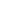 By applying for membership you automatically accept the conditions as stated in the Charter of our organization. Please note that:Membership is open to all companies, regardless of nationality, size or line of business, or natural persons.The candidate will become a Member upon acknowledgement of its Membership by the Board and payment of the Membership Fee.Annual Membership Fee for each membership year (membership year runs from 1 January till 31 December every year) shall be due and payable by the date indicated on the invoice issued for the Membership Fee by the Association.The member will only be invoiced for the remaining months of the membership year calculated from the date of application.Membership can only be terminated in writing at least one month prior to the start of the new membership year, failing to do so obligates the member to pay the invoice for the whole membership year.In the case of Personal Membership the member receives the invoice on their personal name, and not in the name of a company or other entity.For more information on processing the personal data of contact persons, please see our relevant Data Protection notice to individuals (LINK)XMembership type
(please mark with “X”)Annual Membership Fee 2024 in HUF (no VAT applicable)Strategic Partner690,000Corporate Patron Member380,000Corporate Member240,000Non-corporate Member and Start-up Member95,000Personal Member65,000Company name/Name of Personal MemberSector:Invoicing address:E-invoice e-mail address:E-invoice e-mail Contact Person:Mailing address:VAT number:Website:Name:Job title:E-mail address:Phone:Chief Executive Officer:PA/Manager Assistant:Contact personfor chamber issues:Sales Executive:Marketing Executive:HR Executive:Finance Executive:Date:Name:Job Title:Signature:Signature: